The City School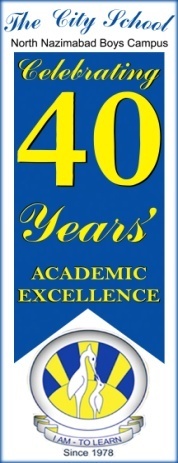 North Nazimabad Boys CampusBlog WorksheetSubject: ICTech                                     Q.1 Take car and apply Motion Tween on car.                                                       Q.2 Design Rotating Earth.                                                                                     Q.3 Take any text and apply Break Apart effect and then apply Shape Tween on text.                                                                                                                           Q.4 Fill in the blanks:                                                                                             1. Tweening comes from the word __________________.2. Scenes can break your movie into ____________ parts.3. Placing a video or a sound file in a web page, we use ___________ tag.4. In ___________ flash file editing is not possible.5. Preparing a Flash file to be uploaded on the Internet websites are called _________________.Q.4 Write the short-cut keys of following:                                                             Q.5 Differentiate between                                                                                       FunctionsKeysTo open Scene PaletteTo test the movieTo convert an object to a symbolTo create a key frameMotion TweenShape Tween.swf File.fla File